lMADONAS NOVADA PAŠVALDĪBA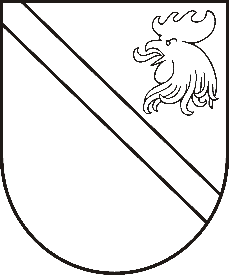 Reģ. Nr. 90000054572Saieta laukums 1, Madona, Madonas novads, LV-4801 t. 64860090, fakss 64860079, e-pasts: dome@madona.lv ___________________________________________________________________________MADONAS NOVADA PAŠVALDĪBAS DOMESLĒMUMSMadonā2018.gada 27.jūnijā								Nr.251									(protokols Nr.11, 2.p.)Par pašvaldības nekustamā īpašuma - dzīvokļa „Aiviekstes māja 23”-2, Aiviekstē, Kalsnavas pagastā, nosacītās cenas apstiprināšanu2018. gada 28.februārī Madonas novada pašvaldības dome ir pieņēmusi lēmumu „Par pašvaldības nekustamā īpašuma „Aiviekstes māja 23”-2, Aiviekstē, Kalsnavas pagastā, Madonas novadā atsavināšanas ierosinājumu un ierakstīšanu zemesgrāmatā (prot.Nr.3; 1.p.), ar kuru tika nolemts ierakstīt dzīvokļa īpašumu zemesgrāmatā uz Madonas novada pašvaldības vārda un uzsākt atsavināšanas procedūru.06.06.2018. Kalsnavas pagasta pārvalde ir saņēmusi Z.Dzelmes iesniegumu, ar kuru viņš informē pašvaldību, ka atsavināšanu vēlas veikt uz nomaksu- 5 gadu laikā.Nekustamais īpašums- dzīvokļa īpašums ar adresi „Aiviekstes māja 23”-2, Aiviekste, Kalsnavas pagasts, Madonas novads (kadastra Nr.7062 900 0351) ir Madonas novada pašvaldībai piederošs nekustamais īpašums, reģistrēts Madonas pilsētas zemesgrāmatu nodalījumā ar Nr.4392, kas sastāv no dzīvokļa 48,2 kv.m. platībā un 482/2825 kopīpašuma domājamām daļām no būves (kadastra apzīmējums 70620120061001) un 482/2825 kopīpašuma domājamām daļām no zemes (kadastra apzīmējums 70620120061). Saskaņā ar „Publiskas personas mantas atsavināšanas likuma” 8.panta septīto daļu nosacīto cenu atbilstoši mantas vērtībai nosaka mantas novērtēšanas komisija.2018. gada 25.aprīlī dzīvokļa īpašuma novērtējumu veikuši sertificēti vērtētāji Māris Kauliņš (apliecības Nr.77) un Jānis Freibergs (sertifikāta Nr.5) no firmas SIA”Jurģi M”. Saskaņā ar nekustamā īpašuma novērtējumu, nekustamā īpašuma tirgus vērtība uz 2018.gada 19.aprīli ar pārdošanas termiņu 12 (divpadsmit) mēneši ir EUR 4800,00 (četri tūkstoši astoņi simti eiro 00 centi).Saskaņā ar „Publiskas personas mantas atsavināšanas likuma” 47.pantu publiskas personas mantas atsavināšanā iegūtos līdzekļus pēc atsavināšanas izdevumu segšanas ieskaita attiecīgajās publiskās personas budžetā. Atsavināšanas izdevumu apmēru nosaka Ministru kabineta paredzētajā kārtībā. Saskaņā ar 01.02.2011. MK noteikumu Nr.109 „Kārtība, kādā atsavināma publiskas personas manta” 38.punktu, atsavināto publisko personu vai to iestāžu mantas atsavināšanas izdevumu apmēru un kārtību, kādā atvasināmo publisko personu vai to iestāžu mantas atsavināšanā iegūtie līdzekļi ieskaitāmi attiecīgās atvasinātās publiskas personas budžetā, nosaka attiecīgās atvasinātās publiskās personas lēmējinstitūcija. Par nekustamā īpašuma novērtēšanu Kalsnavas pagasta pārvalde ir veikusi pakalpojuma apmaksu EUR 145,20 (viens simts četrdesmit pieci eiro 20 centi).Noklausījusies Kalsnavas pagasta pārvaldes vadītāja A.Mūrmaņa sniegto informāciju, pamatojoties uz „Publiskas personas mantas atsavināšanas likuma” 4.panta ceturtās daļas 8.punktu, 8.pantu, 44.panta pirmo daļu, 01.02.2011. MK noteikumu Nr.109 „Kārtība, kādā atsavināma publiskas personas manta” 38.punktu, ņemot vērā 13.06.2018. Uzņēmējdarbības, teritoriālo un vides jautājumu komitejas atzinumu un 19.06.2018. Finanšu un attīstības komitejas atzinumu, atklāti balsojot: PAR – 11 (Zigfrīds Gora, Ivars Miķelsons, Antra Gotlaufa, Artūrs Grandāns, Gunārs Ikaunieks, Valda Kļaviņa, Andris Sakne, Rihards Saulītis, Inese Strode, Aleksandrs Šrubs, Gatis Teilis), PRET – NAV,  ATTURAS – NAV, Madonas novada pašvaldības dome  NOLEMJ:Nodot atsavināšanai dzīvokļa īpašumu ar adresi „Aiviekstes māja 23”-2, Aiviekste, Kalsnavas pagasts, Madonas novads (kadastra Nr.7062 900 0351), kas sastāv no dzīvokļa 48,2 kv.m. platībā un 482/2825 kopīpašuma domājamām daļām no būves (kadastra apzīmējums 70620120061001) un 482/2825 kopīpašuma domājamām daļām no zemes (kadastra apzīmējums 70620120061), to pārdodot īrniekam Zigfrīdam Dzelmem. Noteikt nekustamā īpašuma nosacīto cenu EUR 4 950,00 (četri tūkstoši deviņi simti piecdesmit eiro 00 centi). Noteikt, ka pirkums veicams uz nomaksu, paredzot avansa maksājumu ne mazāk kā 10% no pirkuma maksas un pirkuma maksas atliktā maksājuma nomaksas termiņš ir 5 gadi. Uzdot Juridiskajai nodaļai nosūtīt Zigfrīdam Dzelmem nekustamā īpašuma- dzīvokļa īpašuma „Aiviekstes māja 23”-2, Aiviekstē, Kalsnavas pagastā, Madonas novadā, atsavināšanas paziņojumu normatīvajos aktos noteiktajā kārtībā. Domes priekšsēdētāja vietnieks					Z.Gora